Statement of WorkSummaryCherokee Nation Entertainment is requesting bids for transceiver modules and fiber patch cablesProject Scope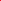 The winning bidder is expected to provide Components:Vendor ProvidedCisco S-Class - QSFP+ transceiver module - 40 Gigabit LAN quantity 12Tripp Lite 1M 10Gb Duplex Multimode 50 125 Aqua Fiber Patch Cable LC LC quantity 4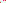 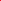 Date12/8/2023ClientCherokee Nation Entertainment (CNE)Job NameSwitch RefreshRequested byCarla Davies